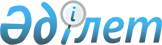 Аудандық мәслихаттың 2009 жылдың 22 желтоқсандағы № С-22/2 "2010-2012 жылдарға арналған аудан бюджеті туралы" шешіміне өзгерістер енгізу туралы
					
			Күшін жойған
			
			
		
					Ақмола облысы Шортанды аудандық мәслихатының 2010 жылғы 14 қазандағы № С-31/3 шешімі. Ақмола облысы Шортанды ауданының Әділет басқармасында 2010 жылғы 19 қазанда № 1-18-119 тіркелді. Күші жойылды - Ақмола облысы Шортанды аудандық мәслихатының 2011 жылғы 6 сәуірдегі № С-37/9 шешімімен      Ескерту. Күші жойылды - Ақмола облысы Шортанды аудандық мәслихатының 2011.04.06 № С-37/9 шешімімен

      РҚАО-ның ескертпесі.

      Қолданысқа енгізу тәртібін 3-тармақтан қараңыз.

      Қазақстан Республикасының 2008 жылғы 4 желтоқсандағы Бюджет кодексінің 106 бабының 2 тармағының 4) тармақшасына, Қазақстан Республикасының 2001 жылғы 23 қаңтардағы «Қазақстан Республикасындағы жергілікті мемлекеттік басқару және өзін-өзі басқару туралы» Заңының 6 бабының 1 тармағының 1) тармақшасына сәйкес, облыстық мәслихат сессиясының «Ақмола облыстық мәслихатының 2009 жылғы 10 желтоқсанындағы № 4С-19-2 «2010-2012 жылдарға арналған облыстық бюджет туралы» 2010 жылдың 5 қазанындағы № 4С-27-2 шешіміне өзгерістер енгізу туралы» шешімі негізінде, сонымен қатар Шортанды ауданы әкімдігінің ұсынысымен аудандық мәслихат ШЕШІМ ЕТТІ:



      1. Шортанды аудандық мәслихаттың «2010-2012 жылдарға арналған аудан бюджеті туралы» 2009 жылдың 22 желтоқсанындағы № С-22/2 (нормативтік құқықтық актілерді мемлекеттік тіркеудің Тізілімінде № 1-18-99 тіркелген, 2010 жылдың 30 қаңтарында аудандық «Вести» және 2010 жылдың 30 қаңтарында аудандық «Өрлеу» газеттерінде жарияланған) шешіміне келесі өзгерістер енгізілсін:



      1) 1 тармақтың 1) тармақшасындағы «2 070 056,1» цифрлары «2 068 257,7» цифрларына ауыстырылсын, «1 663 556,1» цифрлары «1 661 757,7» цифрларына ауыстырылсын;

      1 тармақтың 2) тармақшасындағы «2 096 502,8» цифрлары «2 094 704,4» цифрларына ауыстырылсын;



      2) 6 тармақтың 10) тармақшасындағы «64 709» цифрлары «64 589» цифрларына ауыстырылсын;

      6 тармақтың 11) тармақшасындағы «58 169» цифрлары «57 596» цифрларына ауыстырылсын;

      6 тармақтың 12) тармақшасындағы «64 593» цифрлары «63 687,5» цифрларына ауыстырылсын;

      6 тармақтың 13) тармақшасындағы «23 215» цифрлары «23 015,1» цифрларына ауыстырылсын.



      2. Аудандық мәслихаттың «2010-2012 жылдарға арналған аудан бюджеті туралы» 2009 жылдың 22 желтоқсанындағы № С-22/2 шешімінің 1, 5 қосымшалары осы шешімнің 1, 2 қосымшаларына сәйкес жаңа редакцияда баяндалсын.



      3. Осы шешім Ақмола облысының Шортанды ауданының әділет басқармасында мемлекеттік тіркелген күннен бастап күшіне енеді және 2010 жылдың 1 қаңтарынан бастап қолданысқа енгізіледі.      Аудандық мәслихаттың

      сессия төрайымы                            Н. Ткаченко      Аудандық мәслихаттың

      хатшысы                                    Г. Скирда      «КЕЛІСІЛДІ»:      Аудан әкімі                                С. Қамзебаев      Шортанды ауданының «Экономика

      және бюджеттік жоспарлау бөлімі»

      мемлекеттік мекемесінің бастығы            О. Мут      Шортанды ауданының «Қаржы бөлімі»

      мемлекеттік мекемесінің бастығы            Е. Рысьева

Аудандық мәслихаттың 2010 жылдың «14».10 № С – 31/3

«Аудандық мәслихаттың 2009 жылдың 22 желтоқсанындағы

№ С – 22/2 «2010 – 2012 жылдарға арналған

аудан бюджеті туралы» шешіміне

өзгерістер енгізу туралы»

шешіміне № 1 қосымша 2010 жылға арналған аудан бюджеті

Аудандық мәслихаттың 2010 жылдың «14».10 № С – 31/3

«Аудандық мәслихаттың 2009 жылдың 22 желтоқсанындағы

№ С – 22/2 «2010 – 2012 жылдарға арналған

аудан бюджеті туралы» шешіміне

өзгерістер енгізу туралы»

шешіміне № 2 қосымша 2010 жылға арналған аудан бюджетінің қаладағы ауданның,

аудандық маңызы бар қаланың, кенттің, ауылдың (селоның),

ауылдық (селолық) округтің бюджеттік бағдарламалары
					© 2012. Қазақстан Республикасы Әділет министрлігінің «Қазақстан Республикасының Заңнама және құқықтық ақпарат институты» ШЖҚ РМК
				Функционалдық топФункционалдық топФункционалдық топФункционалдық топФункционалдық топСомаСанатСанатСанатСанатСанатСомаФункционалдық топшаФункционалдық топшаФункционалдық топшаФункционалдық топшаСомаСыныпСыныпСыныпСыныпСомаБюджеттік бағдарламалар әкімшісіБюджеттік бағдарламалар әкімшісіБюджеттік бағдарламалар әкімшісіСомаСыныпшаСыныпшаСыныпшаСомаБағдарламаБағдарламаСомаI. Кiрiстер2068257,71Салықтық түсімдер38236601Табыс салығы145162Жеке табыс салығы1451603Әлеуметтiк салық2087351Әлеуметтік салық20873504Меншiкке салынатын салықтар1473621Мүлiкке салынатын салықтар1201893Жер салығы82604Көлiк құралдарына салынатын салық182165Бірыңғай жер салығы69705Тауарларға, жұмыстарға және қызметтерге салынатын iшкi салықтар102162Акциздер18543Табиғи және басқа ресурстарды пайдаланғаны үшiн түсетiн түсiмдер37104Кәсiпкерлiк және кәсiби қызметтi жүргiзгенi үшiн алынатын алымдар465208Заңдық мәнді іс-әрекеттерді жасағаны және (немесе) құжаттар бергені үшін оған уәкілеттігі бар мемлекеттік органдар немесе лауазымды адамдар алатын міндетті төлемдер15371Мемлекеттік баж15372Салықтық емес түсiмдер413401Мемлекеттік меншіктен түсетін кірістер2261Мемлекеттік кәсіпорындардың таза кірісі бөлігіндегі түсімдер15Мемлекет меншігіндегі мүлікті жалға беруден түсетін кірістер22502Мемлекеттік бюджеттен қаржыландырылатын мемлекеттік мекемелердің тауарларды (жұмыстарды, қызметтерді) өткізуінен түсетін түсімдер581Мемлекеттік бюджеттен қаржыландырылатын мемлекеттік мекемелердің тауарларды (жұмыстарды, қызметтерді) өткізуінен түсетін түсімдер5804Мемлекеттік бюджеттен қаржыландырылатын, сондай-ақ Қазақстан Республикасы Ұлттық Банкінің бюджетінен (шығыстар сметасынан) ұсталатын және қаржыландырылатын мемлекеттік мекемелер салатын айыппұлдар, өсімпұлдар, санкциялар, өндіріп алулар38501Мемлекеттік бюджеттен қаржыландырылатын, сондай-ақ Қазақстан Республикасы Ұлттық Банкінің бюджетінен (шығыстар сметасынан) ұсталатын және қаржыландырылатын мемлекеттік мекемелер салатын айыппұлдар, өсімпұлдар, санкциялар, өндіріп алулар, мұнай секторы ұйымдарынан түсімді есептемегенде38503Негізгі капиталды сатудан түсетін түсімдер2000003Жердi және материалдық емес активтердi сату200001Жерді сату200004Трансферттердің түсімдері1661757,702Мемлекеттiк басқарудың жоғары тұрған органдарынан түсетiн трансферттер1661757,72Облыстық бюджеттен түсетiн трансферттер1661757,7II. Шығындар2094704,401Жалпы сипаттағы мемлекеттiк қызметтер 137631,71Мемлекеттiк басқарудың жалпы функцияларын орындайтын өкiлдi, атқарушы және басқа органдар118812112Аудан (облыстық маңызы бар қала) мәслихатының аппараты13688001Аудан (облыстық маңызы бар қала) мәслихатының қызметін қамтамасыз ету бойынша қызметтер13688122Аудан (облыстық маңызы бар қала) әкімінің аппараты32009001Аудан (облыстық маңызы бар қала) әкімінің қызметін қамтамасыз ету бойынша қызметтер32009123Қаладағы аудан, аудандық маңызы бар қала, кент, ауыл (село), ауылдық (селолық) округ әкімінің аппараты73115001Қаладағы аудан, аудандық маңызы бар қаланың, кент, ауыл (село), ауылдық (селолық) округ әкімінің қызметін қамтамасыз ету бойынша қызметтер72070023Мемлекеттік органдарды материалдық-техникалық жарақтандыру10452Қаржылық қызмет10364,7452Ауданның (облыстық маңызы бар қаланың) қаржы бөлімі10364,7001Аудан бюджетін орындау және ауданның (облыстық маңызы бар қаланың) коммуналдық меншігін басқару саласында мемлекеттік саясатты жүзеге асыру бойынша қызметтер9591003Салық салу мақсатында мүлікті бағалауды жүргізу368,7004Біржолғы талондарды беру жөніндегі жұмысты және біржолғы талондарды іске асырудан сомаларды жинаудың толықтығын қамтамасыз етуді ұйымдастыру4055Жоспарлау және статистикалық қызмет8455453Ауданның (облыстық маңызы бар қаланың) экономика және бюджеттік жоспарлау бөлімі8455001Экономикалық саясатты, мемлекеттік жоспарлау жүйесін қалыптастыру және дамыту және аудандық (облыстық маңызы бар қаланы) басқару саласындағы мемлекеттік саясатты іске асыру бойынша қызметтер845502Қорғаныс13431Әскери мұқтаждар1343122Аудан (облыстық маңызы бар қала) әкімінің аппараты1343005Жалпыға бірдей әскери міндетті атқару шеңберіндегі іс-шаралар134303Қоғамдық тәртіп, қауіпсіздік, құқықтық, сот, қылмыстық-атқару қызметі3771Құқық қорғау қызметi377458Ауданның (облыстық маңызы бар қаланың) тұрғын үй-коммуналдық шаруашылығы, жолаушылар көлігі және автомобиль жолдары бөлімі377021Елді мекендерде жол жүрісі қауіпсіздігін қамтамасыз ету37704Бiлiм беру982897,61Мектепке дейiнгi тәрбие және оқыту87637464Ауданның (облыстық маңызы бар қаланың) білім бөлімі87637009Мектепке дейінгі тәрбие ұйымдарының қызметін қамтамасыз ету876372Бастауыш, негізгі орта және жалпы орта білім беру843138,3123Қаладағы аудан, аудандық маңызы бар қала, кент, ауыл (село), ауылдық (селолық) округ әкімінің аппараты213,3005Ауылдық (селолық) жерлерде балаларды мектепке дейін тегін алып баруды және кері алып келуді ұйымдастыру213,3464Ауданның (облыстық маңызы бар қаланың) білім бөлімі842925003Жалпы білім беру821157006Балаларға қосымша білім беру217689Бiлiм беру саласындағы өзге де қызметтер52122,3464Ауданның (облыстық маңызы бар қаланың) білім беру бөлімі52122,3001Жергілікті деңгейде білім беру саласында мемлекеттік саясатты іске асыру бойынша қызметтер3345004Ауданның (облыстық маңызы бар қаланың) мемлекеттік білім беру мекемелерінде білім беру жүйесін ақпараттандыру4527,8005Ауданның (облыстық маңызы бар қаланың) мемлекеттік білім беру мекемелер үшін оқулықтар мен оқу-әдiстемелiк кешендерді сатып алу және жеткізу12025011Өңірлік жұмыспен қамту және кадрларды қайта даярлау стратегиясын іске асыру шеңберінде білім беру объектілерін күрделі, ағымды жөндеу32224,506Әлеуметтiк көмек және әлеуметтiк қамсыздандыру64236,62Әлеуметтiк көмек52329,6123Қаладағы аудан, аудандық маңызы бар қала, кент, ауыл (село), ауылдық (селолық) округ әкімінің аппараты3118003Мұқтаж азаматтарға үйінде әлеуметтік көмек көрсету3118451Ауданның (облыстық маңызы бар қаланың) жұмыспен қамту және әлеуметтік бағдарламалар бөлімі49211,6002Еңбекпен қамту бағдарламасы16243004Қазақстан Республикасының заңдарына сәйкес ауылдық жерлердегі денсаулық сақтау, білім беру, әлеуметтік қамтамасыз ету, мәдениет және спорт мамандарына отын сатып алуға әлеуметтік көмек көрсету4744005Мемлекеттік атаулы әлеуметтік көмек 1228007Жергілікті өкілетті органдардың шешімі бойынша мұқтаж азаматтардың жекелеген топтарына әлеуметтік көмек6421010Үйден тәрбиеленіп оқытылатын мүгедек балаларды материалдық қамтамасыз ету40701618 жасқа дейінгі балаларға мемлекеттік жәрдемақылар6406017Мүгедектерді оңалтудың жеке бағдарламасына сәйкес мұқтаж мүгедектерді міндетті гигиеналық құралдарымен қамтамасыз етуге және ымдау тілі мамандарының, жеке көмекшілердің қызмет көрсетуі3888019Ұлы Отан соғысындағы Жеңістің 65 жылдығына орай Ұлы Отан соғысының қатысушылары мен мүгедектеріне Тәуелсіз Мемлекеттер Достастығы елдері бойынша, Қазақстан Республикасының аумағы бойынша жол жүруін, сондай-ақ оларға және олармен бірге жүретін адамдарға Мәскеу, Астана қалаларында мерекелік іс-шараларға қатысуы үшін тамақтануына, тұруына, жол жүруіне арналған шығыстарын төлеуді қамтамасыз ету242,6020Ұлы Отан соғысындағы Жеңістің 65 жылдығына орай Ұлы Отан соғысының қатысушылары мен мүгедектеріне, сондай-ақ оларға теңестірілген, оның ішінде майдандағы армия құрамына кірмеген, 1941 жылғы 22 маусымнан бастап 1945 жылғы 3 қыркүйек аралығындағы кезеңде әскери бөлімшелерде, мекемелерде, әскери-оқу орындарында әскери қызметтен өткен, запасқа босатылған (отставка), «1941-1945 жж. Ұлы Отан соғысында Германияны жеңгенi үшiн» медалімен немесе «Жапонияны жеңгені үшін» медалімен марапатталған әскери қызметшілерге, Ұлы Отан соғысы жылдарында тылда кемінде алты ай жұмыс істеген (қызметте болған) адамдарға біржолғы материалдық көмек төлеу96329Әлеуметтiк көмек және әлеуметтiк қамтамасыз ету салаларындағы өзге де қызметтер11907451Ауданның (облыстық маңызы бар қаланың) жұмыспен қамту және әлеуметтік бағдарламалар бөлімі11907001Жергілікті деңгейде халық үшін әлеуметтік бағдарламаларды іске асыру және жұмыспен қамту саласында мемлекеттік саясатты іске асыру бойынша қызметтер11707011Жәрдемақыларды және басқа да әлеуметтік төлемдерді есептеу, төлеу мен жеткізу бойынша қызметтерге ақы төлеу20007Тұрғын үй-коммуналдық шаруашылық452520,81Тұрғын үй шаруашылығы135405467Ауданның (облыстық маңызы бар қаланың) құрылыс бөлімі135405003Мемлекеттік коммуналдық тұрғын үй қорының тұрғын үй құрылысы және (немесе) сатып алу110566004Инженерлік коммуникациялық инфрақұрылымды дамыту, жайластыру және (немесе) сатып алу248392Коммуналдық шаруашылық297 229,7123Қаладағы аудан, аудандық маңызы бар қала, кент, ауыл (село), ауылдық (селолық) округ әкімінің аппараты3411014Елді мекендерді сумен жабдықтауды ұйымдастыру3411458Ауданның (облыстық маңызы бар қаланың) тұрғын үй-коммуналдық шаруашылығы, жолаушылар көлігі және автомобиль жолдары бөлімі282 083,7012Сумен жабдықтау және су бөлу жүйесінің қызмет етуі 21469,1030Өңірлік жұмыспен қамту және кадрларды қайта даярлау стратегиясын іске асыру шеңберінде инженерлік коммуникациялық инфрақұрылымды жөндеу және елді-мекендерді көркейту233 640,6033Инженерлік коммуникациялық инфрақұрылымды дамыту, жайластыру және (немесе) сатып алу26 974467Ауданның (облыстық маңызы бар қаланың) құрылыс бөлімі11735006Сумен жабдықтау жүйесін дамыту117353Елді-мекендерді көркейту19886,1123Қаладағы аудан, аудандық маңызы бар қала, кент, ауыл (село), ауылдық (селолық) округ әкімінің аппараты12286,1008Елді мекендерде көшелерді жарықтандыру2095,1009Елді мекендердің санитариясын қамтамасыз ету2640010Жерлеу орындарын күтіп-ұстау және туысы жоқ адамдарды жерлеу206011Елді мекендерді абаттандыру мен көгалдандыру7345458Ауданның (облыстық маңызы бар қаланың) тұрғын үй-коммуналдық шаруашылығы, жолаушылар көлігі және автомобиль жолдары бөлімі7600015Елді мекендердегі көшелерді жарықтандыру760008Мәдениет, спорт, туризм және ақпараттық кеңістiк773441Мәдениет саласындағы қызмет32305455Ауданның (облыстық маңызы бар қаланың) мәдениет және тілдерді дамыту бөлімі32305003Мәдени-демалыс жұмысын қолдау323052Спорт4085465Ауданның (облыстық маңызы бар қаланың) дене шынықтыру және спорт бөлімі4085006Аудандық (облыстық маңызы бар қалалық) деңгейде спорттық жарыстар өткiзу2038007Әртүрлi спорт түрлерi бойынша аудан (облыстық маңызы бар қала) құрама командаларының мүшелерiн дайындау және олардың облыстық спорт жарыстарына қатысуы20473Ақпараттық кеңiстiк28924455Ауданның (облыстық маңызы бар қаланың) мәдениет және тілдерді дамыту бөлімі21772006Аудандық (қалалық) кiтапханалардың жұмыс iстеуi18845007Мемлекеттік тілді және Қазақстан халқының басқа да тілдерін дамыту2927456Ауданның (облыстық маңызы бар қаланың) ішкі саясат бөлімі7152002Газеттер мен журналдар арқылы мемлекеттiк ақпараттық саясат жүргізу бойынша қызметтер71529Мәдениет, спорт, туризм және ақпараттық кеңiстiктi ұйымдастыру жөнiндегi өзге де қызметтер12030455Ауданның (облыстық маңызы бар қаланың) мәдениет және тілдерді дамыту бөлімі4315001Жергілікті деңгейде тілдерді дамыту және мәдениет саласында мемлекеттік саясатты жүзеге асыру бойынша қызметтер4315456Ауданның (облыстық маңызы бар қаланың) ішкі саясат бөлімі3996001Жергілікті деңгейде ақпарат, мемлекеттілікті нығайту және азаматтардың әлеуметтік оптимизмін қалыптастыру саласында мемлекеттік саясатты іске асыру бойынша қызметтер3568003Жастар саясаты саласындағы өңірлік бағдарламаларды iске асыру428465Ауданның (облыстық маңызы бар қаланың)дене шынықтыру және спорт бөлімі3719001Жергілікті деңгейде дене шынықтыру және спорт саласында мемлекеттік саясатты іске асыру бойынша қызметтер371910Ауыл, су, орман, балық шаруашылығы, ерекше қорғалатын табиғи аумақтар, қоршаған ортаны және жануарлар дүниесін қорғау, жер қатынастары2829451Ауыл шаруашылығы12024453Ауданның (облыстық маңызы бар қаланың) экономика және бюджеттік жоспарлау бөлімі1508099Республикалық бюджеттен берілетін нысаналы трансферттер есебiнен селолық елді мекендердің әлеуметтік сала мамандарын әлеуметтік қолдау шараларын іске асыру1508462Ауданның (облыстық маңызы бар қаланың) ауыл шаруашылық бөлімі6884001Жергілікті деңгейде ауыл шаруашылығы саласында мемлекеттік саясатты іске асыру бойынша қызметтер6884473Ауданның (облыстық маңызы бар қаланың) ветеринария бөлімі3632001Жергілікті деңгейде ветеринария саласындағы мемлекеттік саясатты іске асыру бойынша қызметтер2847004Мемлекеттік органдарды материалдық-техникалық жарақтандыру285007Қаңғыбас иттер мен мысықтарды аулауды және жоюды ұйымдастыру5002Су шаруашылығы258462467Ауданның (облыстық маңызы бар қаланың) құрылыс бөлімі258462012Су шаруашылығының объектілерін дамыту2584626Жер қатынастары5668463Ауданның (облыстық маңызы бар қаланың) жер қатынастары бөлімі5668001Аудан (облыстық маңызы бар қала) аумағында жер қатынастарын реттеу саласында мемлекеттік саясатты іске асыру бойынша қызметтер56689Ауыл, су, орман, балық шаруашылығы және қоршаған ортаны қорғау мен жер қатынастары саласындағы өзге де қызметтер6791473Ауданның (облыстық маңызы бар қаланың) ветеринария бөлімі6791011Эпизоотияға қарсы іс-шаралар жүргізу679111Өнеркәсіп, сәулет, қала құрылысы және құрылыс қызметі70942Сәулет, қала құрылысы және құрылыс қызметі7094467Ауданның (облыстық маңызы бар қаланың) құрылыс бөлімі3433001Жергілікті деңгейде құрылыс саласында мемлекеттік саясатты жүзеге асыру бойынша қызметтер3433468Ауданның (облыстық маңызы бар қаланың) сәулет және қала құрылысы бөлімі3661001Жергілікті деңгейде сәулет және қала құрылысы саласында мемлекеттік саясатты іске асыру бойынша қызметтер366112Көлiк және коммуникация274861Автомобиль көлiгi6764123Қаладағы аудан, аудандық маңызы бар қала, кент, ауыл (село), ауылдық (селолық) округ әкімінің аппараты6764013Аудандық маңызы бар қалаларда, кенттерде, ауылдарда (селоларда), ауылдық (селолық) округтерде автомобиль жолдарының жұмыс істеуін қамтамасыз ету67649Көлiк және коммуникациялар саласындағы өзге де қызметтер20722123Қаладағы аудан, аудандық маңызы бар қала, кент, ауыл (село), ауылдық (селолық) округ әкімінің аппараты10000020Өңірлік жұмыспен қамту және кадрларды қайта даярлау стратегиясын іске асыру шеңберінде елді мекендердің автомобиль жолдарын жөндеу және ұстау10000458Ауданның (облыстық маңызы бар қаланың) тұрғын үй-коммуналдық шаруашылығы, жолаушылар көлігі және автомобиль жолдары бөлімі10722008Өңірлік жұмыспен қамту және кадрларды қайта даярлау стратегиясын іске асыру шеңберінде аудандық маңызы бар автомобиль жолдарын, қала және елді-мекендер көшелерін жөндеу және ұстау10000024Кентiшiлiк (қалаiшiлiк) және ауданiшiлiк қоғамдық жолаушылар тасымалдарын ұйымдастыру72213Басқалар76423Кәсiпкерлiк қызметтi қолдау және бәсекелестікті қорғау3493469Ауданның (облыстық маңызы бар қаланың) кәсіпкерлік бөлімі3493001Жергілікті деңгейде кәсіпкерлік пен өнеркәсіп саласында мемлекеттік саясатты іске асыру бойынша қызметтер34939Басқалар4149452Ауданның (облыстық маңызы бар қаланың) қаржы бөлімі500012Ауданның (облыстық маңызы бар қаланың) жергілікті атқарушы органының резерві500458Ауданның (облыстық маңызы бар қаланың) тұрғын үй-коммуналдық шаруашылығы, жолаушылар көлігі және автомобиль жолдары бөлімі3649001Жергілікті деңгейде тұрғын үй-коммуналдық шаруашылығы, жолаушылар көлігі және автомобиль жолдары саласында мемлекеттік саясатты іске асыру бойынша қызметтер364915Трансферттер 53186,71Трансферттер 53186,7452Ауданның (облыстық маңызы бар қаланың) қаржы бөлімі53186,7006Пайдаланылмаған (толық пайдаланылмаған) нысаналы трансферттерді қайтару8546,7020Бюджет саласындағы еңбекақы төлеу қорының өзгеруіне байланысты жоғары тұрған бюджеттерге берілетін ағымдағы нысаналы трансферттер44640IІІ. Таза бюджеттiк кредит беру 10683Бюджеттік кредиттер1068310Ауыл, су, орман, балық шаруашылығы, ерекше қорғалатын табиғи аумақтар, қоршаған ортаны және жануарлар дүниесін қорғау, жер қатынастары106831Ауыл шаруашылығы10683453Ауданның (облыстық маңызы бар қаланың) экономика және бюджеттік жоспарлау бөлімі10683006Ауылдық елді мекендердің әлеуметтік саласының мамандарын әлеуметтік қолдау шараларын іске асыру үшін бюджеттік кредиттер10683ІV. Қаржы активтерiмен жасалатын операциялар бойынша сальдо 0Қаржы активтерін сатып алу0V. Бюджет тапшылығы -37129,7VI. Бюджет тапшылығын қаржыландыру37129,7СанатСанатСанатСанатСанатСанатСомаШор-

танды

кенті

әкімі-

нің

аппа-

раты

СомаНаучный

кенті

әкімінің

аппараты

СомаФункционалдық топФункционалдық топФункционалдық топФункционалдық топФункционалдық топФункционалдық топСомаШор-

танды

кенті

әкімі-

нің

аппа-

раты

СомаНаучный

кенті

әкімінің

аппараты

СомаСыныпСыныпСыныпСыныпСыныпСомаШор-

танды

кенті

әкімі-

нің

аппа-

раты

СомаНаучный

кенті

әкімінің

аппараты

СомаФункционалдық топшаФункционалдық топшаФункционалдық топшаФункционалдық топшаФункционалдық топшаФункционалдық топшаСомаШор-

танды

кенті

әкімі-

нің

аппа-

раты

СомаНаучный

кенті

әкімінің

аппараты

СомаСыныпшаСыныпшаСыныпшаСыныпшаСомаШор-

танды

кенті

әкімі-

нің

аппа-

раты

СомаНаучный

кенті

әкімінің

аппараты

СомаБюджеттік бағдарламалардың әкiмшiсiБюджеттік бағдарламалардың әкiмшiсiБюджеттік бағдарламалардың әкiмшiсiБюджеттік бағдарламалардың әкiмшiсiСомаШор-

танды

кенті

әкімі-

нің

аппа-

раты

СомаНаучный

кенті

әкімінің

аппараты

СомаБағдарламаБағдарламаШор-

танды

кенті

әкімі-

нің

аппа-

раты

СомаНаучный

кенті

әкімінің

аппараты

СомаАтауларыАтауларыШор-

танды

кенті

әкімі-

нің

аппа-

раты

СомаНаучный

кенті

әкімінің

аппараты

Сома123456678II. Шығындар108907,4108907,433951567501Жалпы сипаттағы мемлекеттiк қызметтер7311573115851543921Мемлекеттiк басқарудың жалпы функцияларын орындайтын өкiлдi, атқарушы және басқа органдар731157311585154392123Қаладағы аудан, аудандық маңызы бар қала, кент, ауыл  (село), ауылдық (селолық) округ әкімінің аппараты731157311585154392001Қаладағы аудан, аудандық маңызы бар қаланың, кент, ауыл (село), ауылдық (селолық) округ әкімінің қызметін қамтамасыз ету бойынша қызметтер720707207084204392023Мемлекеттік органдарды материалдық-техникалық жарақтандыру1045104595004Бiлiм беру213,3213,3002Бастауыш, негізгі орта және жалпы орта білім беру213,3213,300123Қаладағы аудан, аудандық маңызы бар қала, кент, ауыл  (село), ауылдық (селолық) округ әкімінің аппараты213,3213,300005Ауылдық (селолық) жерлерде балаларды мектепке дейін тегін алып баруды және кері алып келуді ұйымдастыру213,3213,30006Әлеуметтiк көмек және әлеуметтiк қамсыздандыру3118311883802Әлеуметтiк көмек311831188380123Қаладағы аудан, аудандық маңызы бар қала, кент, ауыл  (село), ауылдық (селолық) округ әкімінің аппараты311831188380003Мұқтаж азаматтарға үйінде әлеуметтік көмек көрсету31183118838007Тұрғын үй-коммуналдық шаруашылық15697,115697,11014810832Коммуналдық шаруашылық341134111380550123Қаладағы аудан, аудандық маңызы бар қала, кент, ауыл  (село), ауылдық (селолық) округ әкімінің аппараты341134111380550014Елді мекендерді сумен жабдықтауды ұйымдастыру3411341113805503Елді-мекендерді көркейту12286,112286,18768533123Қаладағы аудан, аудандық маңызы бар қала, кент, ауыл  (село), ауылдық (селолық) округ әкімінің аппараты12286,112286,18768533008Елді мекендерде көшелерді жарықтандыру2095,12095,1163758009Елді мекендерді санитариямен қамтамасыз ету264026400400010Жерлеу орындарын күтіп-ұстау және туысы жоқ адамдарды жерлеу20620613175011Елді мекендерді абаттандыру мен көгалдандыру734573457000012Көлiк және коммуникация1676416764144502001Автомобиль көлiгi676467644450200123Қаладағы аудан, аудандық маңызы бар қала, кент, ауыл  (село), ауылдық (селолық) округ әкімінің аппараты676467644450200013Аудандық маңызы бар қалаларда, кенттерде, ауылдарда (селоларда), ауылдық (селолық) округтерде автомобиль жолдарының жұмыс істеуін қамтамасыз ету6764676444502009Көлiк және коммуникациялар саласындағы өзге де қызметтер1000010000100000123Қаладағы аудан, аудандық маңызы бар қала, кент, ауыл  (село), ауылдық (селолық) округ әкімінің аппараты1000010000100000020Өңірлік жұмыспен қамту және кадрларды қайта даярлау стратегиясын іске асыру шеңберінде елді мекендердің автомобиль жолдарын жөндеу және ұстау1000010000100000Жо-

лым

бет

кенті

әкі-

мінің

аппа-

раты

СомаПет-

ров-

ка

се-

ло-

лық

ок-

ругі

әкі-

мі-

нің

ап-

па-

раты

СомаАнд-

реев-

ка

се-

лолық

ок-

ругі

әкі-

мінің

аппа-

раты

СомаНово-

кубан-

ка

село-

лық

округі

әкімі-

нің

аппа-

раты

СомаНово-

село-

ва

село-

лық

окру-

гі

әкі-

мінің

аппа-

раты

СомаРаев-

ка

село-

лық

ок-

ругі

әкі-

мінің

аппа-

раты

СомаДамса

село-

лық

окру-

гі

әкі-

мінің

аппа-

раты

СомаБектау

ауыл-

дық

округі

әкімі-

нің

аппа-

раты

СомаПри-

го-

род-

ный

село-

лық

окру-

гі

әкі-

мінің

аппа-

раты

СомаБоз-

айғыр

ауылдық

округі

әкімі-

нің

аппа-

раты

Сома910111213141516171810535,1637258526150561459489627602754097747,3758561725422588152135575738353065099657275856172542258815213557573835306509965727585617254225881521355757383530650996572749060775327578651185480728852115004647795959595959595959595000000000213,3000000000213,3000000000213,3000000000213,38170216692017304211103738170216692017304211103738170216692017304211103738170216692017304211103731833,10000100204410003896820000079900068200000799000682000007990001151,10000100124510003891151,1000010012451000389261,100000000139890000010090010002500000000000000000345000300200214200200200200200200200300200214200200200200200200200300200214200200200200200200200300200214200200200200200200200000000000000000000000000000000